   Need Assistance?	Contact OneUSG Connect Support for help:sscsupport@ssc.usg.edu 877-251-2644View job aids and videos on how to use OneUSG Connect at usg.edu/oneusg_supportVerify and Update Personal   Information	From Employee Self Service, clickPersonal Details.Verify or Update Direct Deposit InformationFrom Employee Self Service, clickDirect Deposit.Verify your direct deposit account(s) is correct.Verify Address, Contact Details, Emergency Contacts, and Additional Information.Submit changes or contact your HR department if your information is incorrect.   Sign Up for Electronic W-2	Even if you signed up for electronic W-2 in ADP, you must consent in OneUSG Connect by Dec. 31 of the tax year to receive your W-2 electronically. You do not repeat consent each year.From Employee Self Service, clickTaxes.2	Click W-2/W-2c Consent.Click Edit to make any necessary changes. ***Click Add Account to add a new direct deposit account.Anytime you change your direct deposit information, you will receive a confirmation email. There is a limit of 5 direct deposit accounts. You may edit and/or add direct deposit accounts once per day.*** Editing direct deposit accounts is currently only available for institutions with additional sign-in security.PayAfter each pay period closes, you can retrieve your paystub in OneUSG Connect:From Employee Self Service, click Pay.Click the box for “Check here to indicate your consent to receive electronic w-2 and w-2c forms.”4	Click Submit.Click on the row to open a PDF file ofyour paystub.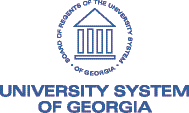 Only paystubs produced by OneUSG Connect will be listed in the Pay tile.   Submit Absences	Absences are any time you take off from work. This can include vacation, sick leave, educational support leave, voting leave, jury duty, FMLA, and other types of leave.From Employee Self Service, clickTime and Absence.2	Click Absence Request.Choose absence type from drop down.Enter absence Start Date and End Date.If taking leave for only part of a day, click the Partial Days row. Indicate what day(s) are partial and enter hours.Enter any necessary comments.Click Submit.   More About Absences	Submitted absence requests are routed to your time approver; both you and the approver will receive anemail notification when timesheets aresubmitted and approved.All absence requests should be submitted prior to timesheet submissions.You can request absences for future timesheets if you know you will be out. Absence Balances will show “0.00” until first pay period is processed.   End-of-the-Month Actions	As an exempt, benefitted employee, you do not submit a monthly timesheet. You are required to ensure that all leave/absences that you have taken for the month are recorded in OneUSG Connect.From Employee Self Service, clickTime and Absence.To verify all leave/absences for the month have been recorded, click Absence Request History.If necessary, update the From andThrough date ranges; click Refresh.Verify any absences you had are listed.If all absences are listed, there are no additional actions you need to take.If an absence is missing, click the back button in the upper left corner of the application (not the browser) to return to the Time page.Click Request Absence. Follow steps on the left.